Criminology & Criminal Justice Studies are the sociology-based study of crime and the criminal justice system.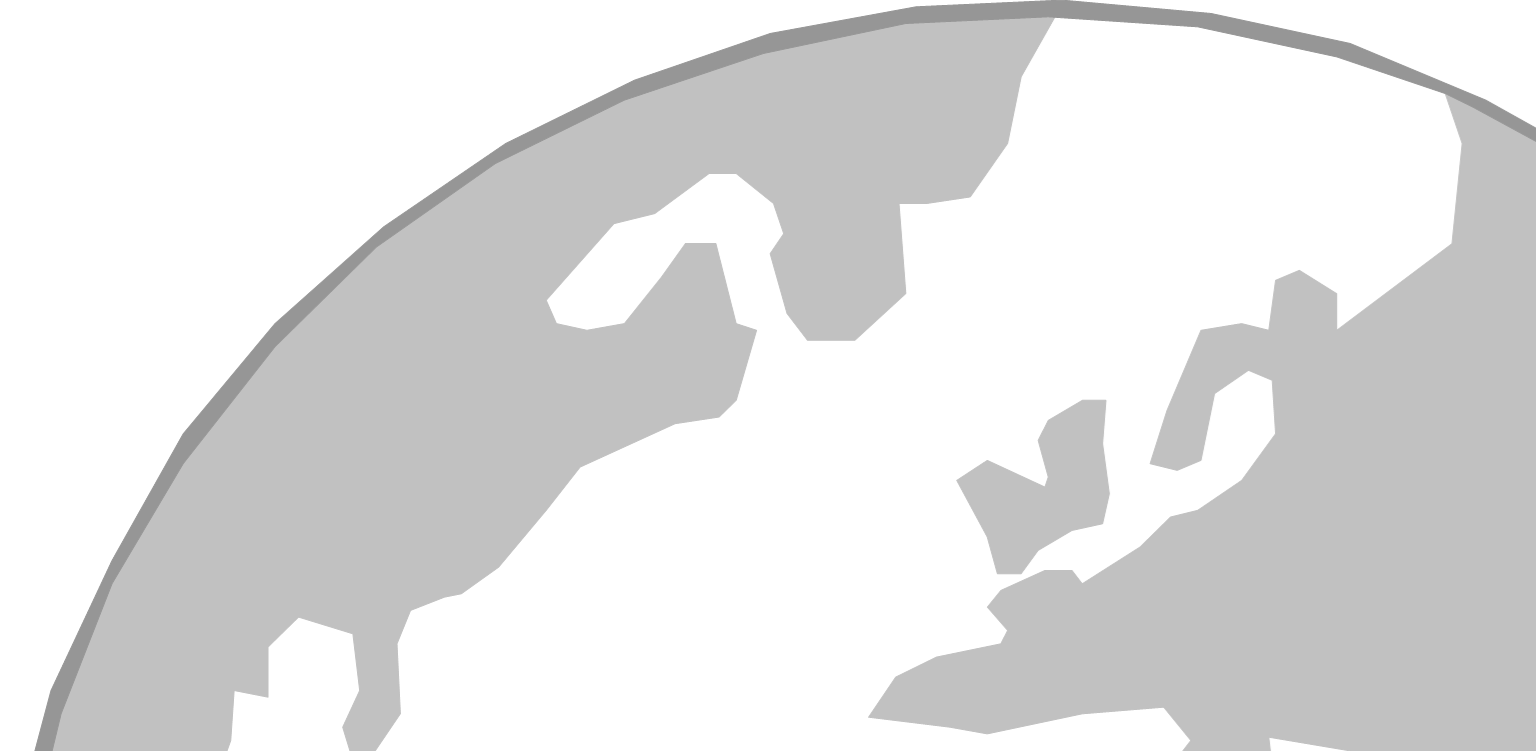 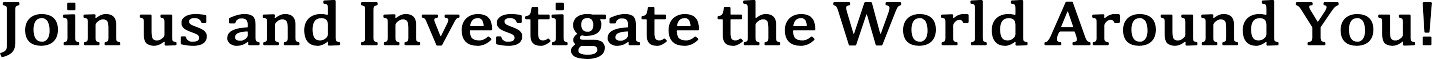 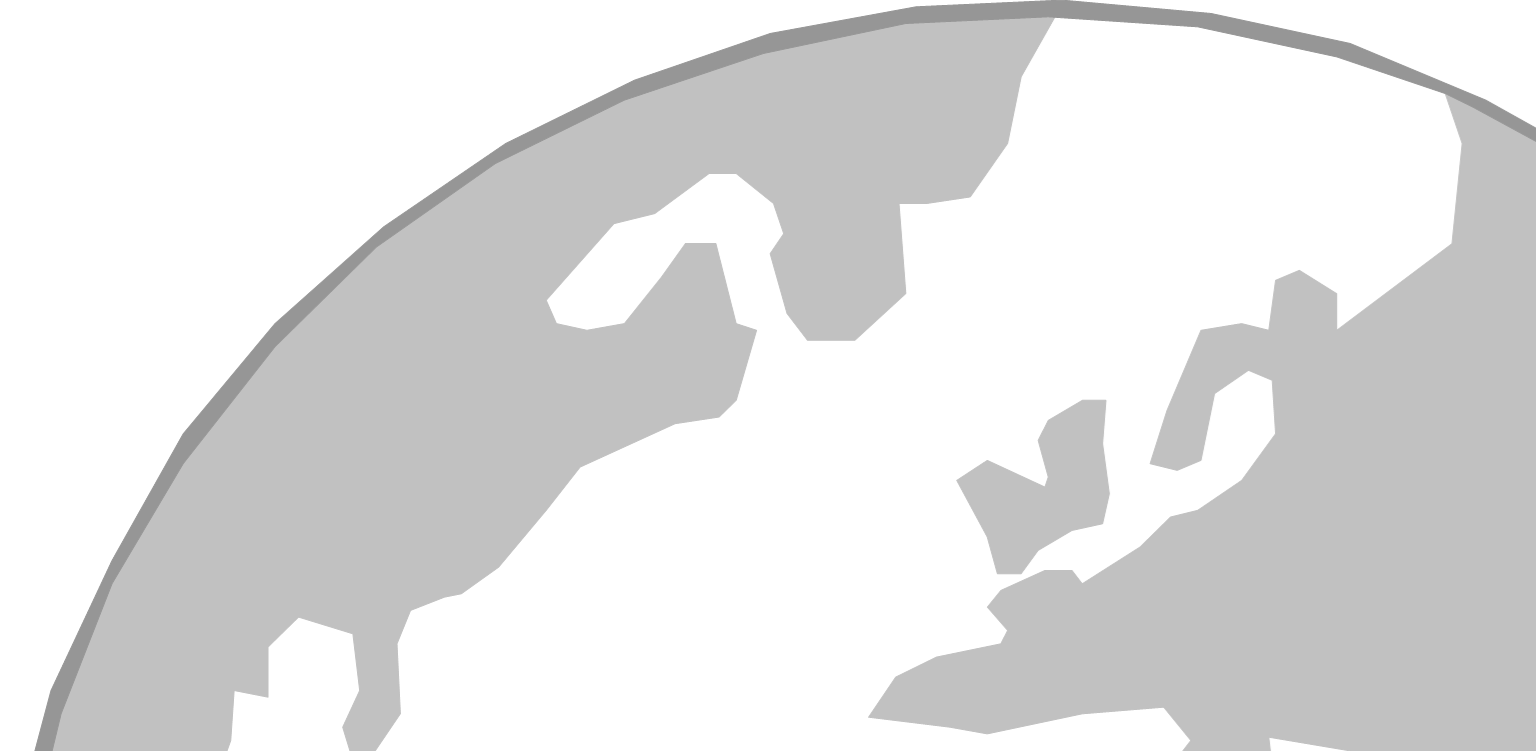 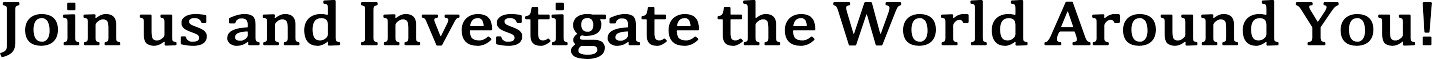 Declaration of Major:Sociology 1101 is a pre-requisite to declaring the major.To officially declare Criminology & Criminal Justice Studies as your major, you must meet with an advisor in the Sociology DepartmentStructure of the Major: 13 Courses / 39 Credit hoursRequired Courses:SOC 3410 or H3410	CriminologySOC 3488	Introduction to Sociological Theory SOC 3487 or H3487	Research Methods in Sociology SOC 3549	Statistics in Sociology**SOC 3549 will also fulfill your GE Data Analysis requirement.The required courses provide the building blocks for the sociological understanding of crime. In these courses you will:understand and practice research methods (3487),analyze statistical data (3549),gain understanding of the nature and causes of crime (3410), andapply sociological theory to contemporary society (3488).Experiential Learning Requirement:Enrollment in any of the options requires permission of the department. Meet with an advisor to plan this portion of your major.Choose from one the following:SOC 2211S: Corrections: An Inside-Out CourseSOC 3191: Internship Program in Sociology and Criminology (3 hrs minimum; Graded S/U) SOC 3798.03: Genocide and Its Aftermath in Rwanda (3 hrs; summer term education abroad) SOC 4998: Undergraduate Research in Sociology (3 hrs minimum; Graded S/U)SOC 4000S/E: Social Science Business Collaborative: A Service Learning ApproachSOC H4999.02/4999.02*: Senior Honors/Non-Honors Thesis (4 hrs minimum; Graded S/U)Elective Courses:The eight remaining courses must be chosen from the list of Criminology courses on the next page.At least four of the eight must be chosen from the 4000-5000 level.Course choices should be made in consultation with a departmental academic advisor. With the exception of SOC 3549, courses that are listed for the major program cannot also be used to meet General Education requirements.	Elective Course List:Worksheet:Major Guidelines:A grade of C- or above is required for all major courses.A Cumulative Major GPA of 2.00 is required. Major courses cannot be taken Pass/Fail.Transfer students must complete at least half of their major course work at Ohio State.Criminology vs. Criminal Justice:While there are a variety of disciplines which study crime, criminals, and criminal justice, three are especially visible and important. They are sociology, criminology, and criminal justice. While these three disciplines share a common substantive focus and at the undergraduate level could lead to similar career paths, they also differ in important ways. These differences are clearest on the graduate level but readily apparent on the undergraduate level as well.Sociology treats crime, criminals, and criminal justice as one of many behavioral and institutional scholarly arenas of interest to sociologists. Along with education, health care, work and occupations, race and gender, to name a few, sociologists study crime, criminals, and criminal justice as one way of better understanding the institutions humans create and the recurrent patterns of behavior they nourish and sustain. Crime, criminals, and criminal justice are no more, or less, important than these other areas of sociological research and teaching and sociologists do not regularly consider the policy or administrative implications of their research.Criminology treats crime, criminals, and criminal justice as central substantive concerns. Except as other scholarly areas illuminate crime, criminals, and criminal justice such as educational levels or linkages with the world of work, criminologists do not regularly teach or do research in areas other than crime, criminals, and criminal justice. In addition, criminologists also pay more attention to policy and administrative issues than do sociologists. On average, however, criminologists share an abiding interest with sociologists in understanding rather than direct action.Criminal justice is the newest of the three disciplines and clearly the most focused. It evidences singular interests in crime, criminals, and criminal justice and it is rare indeed when professors and scholars trained in criminal justice teach or do research in other disciplines than crime, criminals, and criminal justice. Moreover, criminal justice scholars are far more likely to consider the policy and administrative implications of their teaching and research and far more likely to offer both undergraduate and graduate training to their students in policy and administration.The Department of Sociology at The Ohio State University offers undergraduate majors in Sociology and in Criminology and Criminal Justice Studies. The latter training is very clearly sociological because the courses are professed by scholars trained in sociology. As such, the focus is understanding crime, criminals, and criminal justice and, except in passing, little attention is given to policy or administrative implications.Undergraduate Advising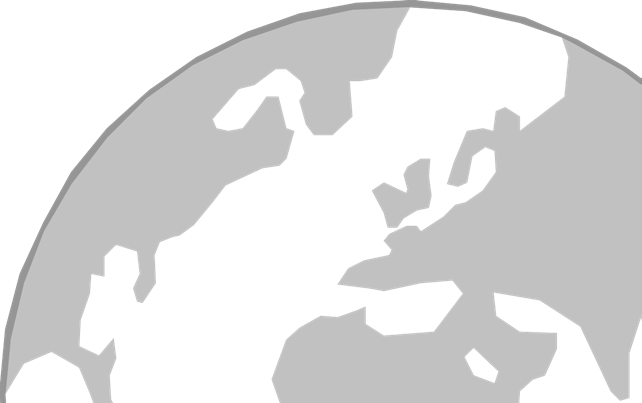 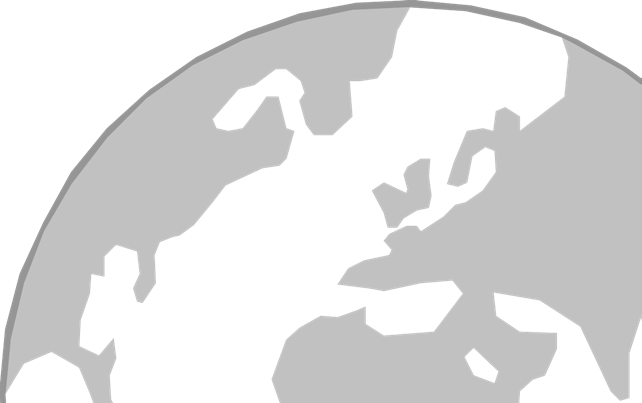 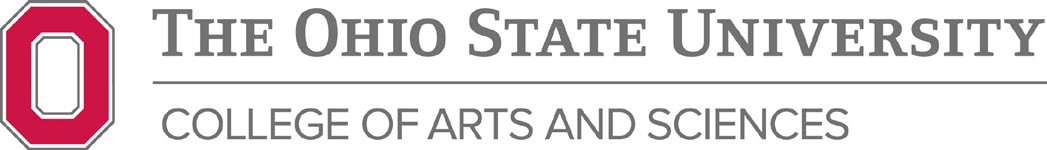 SOC 2202Social Problems and Public PolicySOC 4000S/ESocial Science Business Collaborative: ASOC 2209Introduction to Criminal JusticeService Learning ApproachSOC 2210Sociological Aspects of DevianceSOC 4100Criminal InvestigationsSOC 2211SCorrections: An Inside Out CourseSOC 4505Capital Punishment in the U.S.(Off campus location)SOC 4506Drugs and SocietySOC 2290Sociology of Death & DyingSOC 4507The Criminal Justice SystemSOC 2309Introduction to Law and SocietySOC 4508ViolenceSOC 2310Sociology of GangsSOC 4509Sociology of LawSOC 2345The Social Structure of AmericanSOC 4510Gender, Crime, and the Legal SystemSocietySOC 4511Juvenile DelinquencySOC 2367.02^Urban Social ProblemsSOC 4591SBuilding Community Capacity: ASOC 2370Social Psychology in Sociological PerspectiveService Learning ApproachSOC 2391SSocial Organization of CommunitiesSOC 4609Neighborhoods and CrimeSOC 2463Social Stratification: Race, Class, & GenderSOC 4610Sociology of Deviant BehaviorSOC 3200Sociology of ImmigrationSOC 4611Jails, Prisons, and CommunitySOC 3302Technology and Global SocietyCorrectionsSOC 3306Sociology of PovertySOC 4615Control and Prevention of Crime andSOC 3315Sociology of TerrorismDelinquencySOC 3380Race in SocietySOC 4635Gender and SocietySOC 3430Sociology of the FamilySOC 4655Sociology of SportSOC 3434Child and SocietySOC 5525Global CriminologySOC 3460Environmental JusticeSOC 5605Sociology of SexualitySOC 5618Sociology of Police and PolicingCOURSE NUMBER AND TITLEGRADEGRADESMSTR/YRRequired CoursesRequired CoursesRequired CoursesRequired CoursesSOC 3410/H3410 – CriminologySOC 3410/H3410 – CriminologySOC 3488 – Introduction to Sociological TheorySOC 3488 – Introduction to Sociological TheorySOC 3487/H3487 – Research Methods in SociologySOC 3487/H3487 – Research Methods in SociologySOC 3549 – Statistics in SociologySOC 3549 – Statistics in SociologyElective Courses (at least 4 courses at the 4000 – 5000 level)Elective Courses (at least 4 courses at the 4000 – 5000 level)Experiential Learning RequirementExperiential Learning Requirement